Mode d'emploi Yoyo pour canne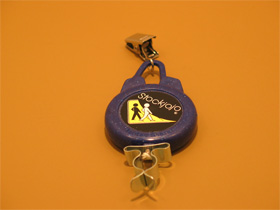 Art. UCBA 01.870Etat : 03.06.2015L’aide pratique lorsque l’on a besoin de ses deux mains par exemple pour payer à la caissese présenter au guichet de la banquetoucher des objets, etc.Attention! En raison du rembobinage rapide, nous vous recommandons de ne pas fixer la canne yo-yo au-dessus de la poitrine (risque de blessure).Lorsque vous décrochez la canne longue ou de signalement de la pince, retenez celle-ci jusqu’à ce que l’élastique soit complètement rembobiné (cela évite que la pince ne soit projetée en arrière!).UtilisationFixer la canne yo-yo sur le bord d’un vêtement ou sur la ceinture au moyen de la pincette. Insérez la canne dans la pince. Vous avez désormais les deux mains libres. Grâce au système élastique vous pouvez laisser votre canne dans n’importe quelle position, sans qu’elle tombe par terre. Vous pouvez également laisser la pince yo-yo sur la canne pendant un petit moment.PS: la pincette est fixée sur une sorte de crochet en plastique qui peut être ouvert (elle peut ainsi aussi être accrochée à une boutonnière).Sur l’un des côtés du crochet en plastique, en haut, se trouve un petit taquet. Appuyez légèrement, depuis l’autre côté, vers l’intérieur et vers le bas, puis exercez une traction latérale.Veillez à ce que la pincette fixée au crochet ne glisse pas à l’extérieur.Attention!N’arrachez surtout pas la pincette lorsque vous l’ôtez du vêtement (risque d’endommager les fibres); pressez pour ouvrir les mâchoires de la pincette et tirez-la vers l’extérieur.Service après-vente et garantieEn cas de panne, nous vous prions d’envoyer l’article au point de vente compétent ou à l’UCBA. Pour le reste, cet article est soumis aux Conditions générales de livraison de l’UCBA.Schweiz. Zentralverein für das Blindenwesen SZBLINDFachstelle HilfsmittelNiederlenzer Kirchweg 15600 LenzburgTel	+41 (0)21 345 00 50Fax	+41 (0)21 345 00 68Courriel: materiel@ucba.ch Site internet: www.ucba.ch